Дорогие ребята и уважаемые родители!Приглашаем вас менять мир вместе с командой высококлассных преподавателей из 
центра дополнительного образования «Аэрокосмическая школа»!Миссия МБОУ ДО ЦДО «Аэрокосмическая школа» - развитие способностей и одаренности у обучающихся, формирование основ инженерной культуры, поощрение исследовательской, экспериментальной и научной деятельности, предоставление возможности свободного творческого и предпрофессионального роста, взращивание открытой, активной, успешной и мыслящей личности.Контактная информация: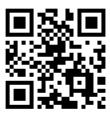 Директор МБОУ ДО ЦДО «Аэрокосмическая школа» - Голубева Анна ВикторовнаАдрес: г. Красноярск, ул. Иркутская, 2, ост. ДК им. 1 Мая (около стадиона Енисей) тел. приёмной: 8 (391) 262-50-28тел. заместителей директора по УВР: 8 (913) 262-95-60 	vk:      https://vk.com/aksh24сайт:   https://aeroschool.siteedu.ru/ email: aeroschool.krsk@yandex.ru Перечень программ для обучения в МБОУ ДО ЦДО «Аэрокосмическая школа» на 2020-2021 учебный годПеречень программ для обучения в МБОУ ДО ЦДО «Аэрокосмическая школа» на 2020-2021 учебный годПеречень программ для обучения в МБОУ ДО ЦДО «Аэрокосмическая школа» на 2020-2021 учебный годПеречень программ для обучения в МБОУ ДО ЦДО «Аэрокосмическая школа» на 2020-2021 учебный годПеречень программ для обучения в МБОУ ДО ЦДО «Аэрокосмическая школа» на 2020-2021 учебный годПеречень программ для обучения в МБОУ ДО ЦДО «Аэрокосмическая школа» на 2020-2021 учебный год№Название программыКлассВозрастКраткое описание программыСсылка на фото/видео№Название программыКлассВозрастКраткое описание программыСсылка на фото/видео№Название программыКлассВозрастКраткое описание программыСсылка на фото/видео1Лаборатория проектных игр(две смены обучения:I см. 10:00-11:30II см. 15:10-16:40)510\12Модульная программа, состоит из 3-х модулей: "Проектная мастерская", "Решение нестандартных задач", "Исследование микромира". Модули посвящены разработке мультимедиа продукта (ребусы, кроссворды, анаграммы) средствами информационных технологий, созданию настольной игры и лэпбука посредством командного проектирования, изучению живых организмов с помощью микроскопа и лабораторного оборудования с фиксацией в альбоме «Микробиологических зарисовок».https://yadi.sk/d/-fxLg75vd21i0w2Стартовый импульс(две смены обучения:I см. 10:00-11:30II см. 15:10-16:40)611\13Модульная программа, состоит из 6 модулей: "Воздушные змеи", "Личная экономика", "Информатика", "Развитие творческого воображения", "Я и мир вокруг меня", "Введение в электронику". Программа помогает ребенку сориентироваться в мировом многообразии областей профессий, самоопределиться с зоной своего ближайшего развития. Чему можно поучиться у нас на модулях данной программы?- на модуле «Личная экономика» - планированию бюджета, изучению многообразия профессий, пониманию экономических и промышленных проблем, которые встречаются в повседневной жизни и мировой экономике, искусству общения;- на модуле «Воздушные змеи» - познакомиться с основами аэродинамики, научиться делать простейшие модели самолётов, воздушных змеев и на практике научиться их запускать;- на модуле «Развитие творческого воображения» - научиться использовать и применять современные технологии изобретательской деятельности, основанные на теории решения изобретательских задач; - на модуле «Введение в электронику» - познакомиться с основами электроники  и овладеть практическими навыками составления электрических схем;- на модуле «Я и мир вокруг меня» - научиться взаимодействовать  с окружающим миром, познакомиться с основами психологии во время тренингов, игр и групповых дискуссий;- на модуле «Информатика» - научиться пользоваться  средствами информационных технологий с использованием программных систем и вычислительной техники. https://yadi.sk/d/ipktmD4FfNQ8_g3Черчение7-812\1572-часовая программа технической направленности, которая дает ребенку базовые практические умения в области инженерной графики (чертежи на бумажном носителе). https://yadi.sk/d/YXYnourlzdKMZg4Летательные аппараты I ступень712\14Модульная программа технической направленности, состоит из 3-х модулей: "Просто и летает", "Инженерная графика" (чертежи на бумажном носителе), "Астрономия". https://yadi.sk/d/RjYQZSznJ45Gfg5Электроника I ступень712\14Модульная программа технической направленности, состоит из 3-х модулей: "Электроника", "Инженерная графика" (чертежи на бумажном носителе), "Информатика". https://yadi.sk/d/GSTDEWXblvaDYw6Организованное воображение на основе ТРИЗ712\1472-часовая программа естественнонаучной направленности, которая дает возможность детям научиться применять основные приемы РТВ (развития творческого воображения) для получения новых фантастических идей, строить фантастические сюжеты, используя системные методы РТВ, выделять и описывать в окружающем мире проблемные и изобретательские ситуации, генерировать новые идеи изобретательского уровня с применением «нетризовских» методов активизации воображения, а также генерировать новые идеи изобретательского уровня с применением методов развития воображения, формулировать функции объекта анализа и его частей,  оформлять новые решения в виде презентаций и публично докладывать и защищать свои авторские проекты на конкурсах и конференциях. https://yadi.sk/d/gyotTw2TUggj4w7Психология и экономика хэндмейдера712\14Модульная программа, состоит из 3-х модулей: "АРТ-Мастерская", "Психология образа", "Экономика хэндмейда". Модули посвящены созданию творческого продукта (фито-коллаж, интерьерная кукла, браслет и т.д.); проработке психологического образа и составлению расчетов в виде бизнес-плана. https://yadi.sk/d/GBGDlRut9cUrsg8Экономика для начинающих712\1472-часовая программа социально-педагогической направленности, в результате обучения на которой у ребенка сформируется умение: ориентироваться в основных экономических понятиях, отличать принципы продвижения товара, понимать основные принципы ведения домашнего бюджета, ориентироваться в маркетинговых «ловушках» производителей и торговых сетей, а также анализировать рекламу. https://yadi.sk/d/7Sols-CedW0tmw9АРТ-Журналистика8-1114/18Модульная программа, состоит из 3-х модулей:  "Фото" (креативная фотография), "Соцсети" (работа в соцсетях), "Написание текстов и статей ". https://yadi.sk/d/DLGYxGTm4p6ilw10Компьютерное моделирование8-914/16Модульная программа технической направленности, состоит из 3-х модулей:  "Квест с печатью продукта на 3D принтере", "Программирование", "Компьютерная графика". https://yadi.sk/d/zJrhu5nmPFbdrQ11Основы робототехники и автоматизации814\1672-часовая программа технической направленности, которая позволит ребенку овладеть как методами исследовательской и проектной деятельности, так и приёмами конструирования, моделирования и роботостроения. https://yadi.sk/d/Z9dauG8vkqs7ww12Летательные аппараты II ступень810\13Модульная программа технической направленности, состоит из 3-х модулей: "История авиации и конструирования", "Инженерная графика" (чертежи на бумажном носителе), "Астрономия". https://yadi.sk/d/ZrVYQMznv8sEPA13Прикладная информатика813\1572-часовая программа, которая дает возможность основательно «прокачать» навыки в сфере компьютерной грамотности, перейти из категории простых юзеров в категорию профи и заложить крепкую основу будущей карьеры в сфере IT. https://yadi.sk/d/VddnedTS2IWxkQ14Алгебра на 5813\1572-часовая программа для детей, желающих повысить уровень успеваемости в данной предметной области. https://yadi.sk/d/f3M7TeUcmvBtkw15Networking813\15Модульная программа, состоит из 3-х модулей: "Форум-театр", "Искусство самопрезентации", "Деловые игры". Networking – это искусство общения и развития коммуникативных навыков. https://yadi.sk/d/kXJxSleEg8II_Q16Летательные аппараты III ступень914\16Модульная программа технической направленности, состоит из 3-х модулей: "Техническое моделирование. Основы космонавтики", "ТРИЗ", "Основы начертательной геометрии" (чертежи на бумажном носителе). https://yadi.sk/d/e5lpTT8eZKNZHw17Электроника и робототехника915\1772-часовая программа технической направленности, ориентированная на ознакомление с основами конструирования и программирования учебных роботов и автоматизации технологических процессов. https://yadi.sk/d/4qUd8WPt3AQC4g18Ивент-менеджмент8-1116\18Модульная программа социально-педагогической направленности, состоит из 3-х модулей: "Сценарное мастерство", "Менеджмент", "Актерское искусство". Основными составляющими программы являются событийное и социальное проектирование с упором на практическое применение полученных профессиональных навыков во взрослой жизни. https://yadi.sk/d/EbYpANGq8DUp7Q19Основы финансовой экономики914\1672-часовая программа естественнонаучной направленности, которая поможет обучающимся научиться находить и оценивать новые рыночные возможности и формулировать бизнес-идею, разрабатывать основу бизнес-планов создания и развития новых организаций (направлений деятельности, продуктов и т.п.), оценивать экономические условия осуществления предпринимательской деятельности, представлять результаты разработки бизнес-плана в формате презентации или доклада перед профессиональным сообществом. https://yadi.sk/d/FBrIQBKgBHjVQw20Кадровый резерв Сибири 9-1014/18Интенсив или программа погружений по блокам "Прокачка лидерских качеств и работа в команде", "Профориентация (экскурсии в ВУЗы и СУЗы)", "Экономическая география". Занятия по данной программе предполагается проводить во время каникул с занятостью детей от 4 до 8 часов в день. https://yadi.sk/d/zQfqHq-iEdbLaA21Успешный математик914\1672-часовая программа для детей, желающих повысить уровень успеваемости в данной предметной области. https://yadi.sk/d/bp5rbU9lPv87bw22Моделирование систем914\1672-часовая программа для детей, желающих повысить уровень успеваемости в данной предметной области (информатика). https://yadi.sk/d/aICbQ-5IcWn01g23Летательные аппараты IV ступень10-1115\17Модульная программа технической направленности, состоит из 3-х модулей: "Механика. Проектное ракетомоделирование", "Компьютерная графика" (чертежи в программе «Компас»), "ТРИЗ". https://yadi.sk/d/SjtNBuK1U0KCkQ24Научные исследования в технике10-1115\1872-часовая программа для тех, кто желает развить свои компетенции в сфере космонавтики и ракетостроения, а также имеет желание учувствовать в научных конференциях и побеждать в конкурсах различного уровня. https://yadi.sk/d/pOaq2M3adhALCQ25Творческая мастерская ТРИЗ10-1115\1872-часовая программа для тех, кто желает развить свои компетенции в сфере изобретательства или, возможно, довести свой проект/ свое изобретение до патентирования, или просто имеет желание учувствовать в научных конференциях и конкурсах различного уровня со своим изобретением. https://yadi.sk/d/mRV8hCODjB_kbA26Основы web-программирования1015\1772-часовая программа для детей, желающих повысить уровень успеваемости в данной предметной области (информатика). https://yadi.sk/d/4ozmEctfMQt5AQ27Олимпиадная математика1015\1772-часовая программа, направленная на решение задач повышенного уровня сложности и достижение призовых мест в данной предметной области на конкурсах и олимпиадах различного уровня. https://yadi.sk/d/0lpzCbLn6YODVw28Алгоритмика и программирование1016\1872-часовая программа естественнонаучной направленности по результатам освоения которой обучающиеся не только приобретут и закрепят навыки составления алгоритмов решения тематических задач с последующей их реализацией с использованием современных средств программирования, а также научатся самостоятельно разрабатывать собственные прикладные программные средства в виде комплексных windows-приложений. https://yadi.sk/d/WrNEbKWTLn0Xbw29Основы экономической теории10-1115\1772-часовая программа естественнонаучной направленности, которая дает возможность обучающимся познать закономерности функционирования рыночного механизма на микроуровне и методах государственного регулирования экономики, увидеть альтернативные пути рационального использования экономическихресурсов, сформировать у себя представление об общих положения, основных понятиях и категориях современной экономической теории. https://yadi.sk/d/HaSurEycjcS2wA30Олимпиадная математика1116\1872-часовая программа, направленная на решение задач повышенного уровня сложности и достижение призовых мест в данной предметной области на конкурсах и олимпиадах различного уровня (что дает дополнительные бонусы при поступлениях в ВУЗы). https://yadi.sk/d/W5uclMUfajxaNg31Олимпиадная информатика1116\1872-часовая программа, направленная на решение задач повышенного уровня сложности и достижение призовых мест в данной предметной области на конкурсах и олимпиадах различного уровня (что дает дополнительные бонусы при поступлениях в ВУЗы). https://yadi.sk/d/KYtUmq4ToJC9ww